Экзамен проводится в дистанционной форме На выполнение письменного тестирования дается 60 мин. 1. Задание будет размещено на Google диске в папке с названием предмета и датой проведения экзамена, например «Математика - Задание на 13 июля». Ссылка будет направлена зарегистрированным абитуриентам за 15 минут до начала экзамена. Ссылки будут направлены на адрес электронной почты, с которого были отправлены документы в приемную комиссию факультета. 2. За 15 минут до начала экзамена абитуриент должен войти в конференцию zoom, назвав себя в конференции своими ФИО. При входе в конференцию необходимо показать экзаменатору свой паспорт (ксерокопии не принимаются!), а именно разворот с фото. После процедуры идентификации абитуриент направляется экзаменатором в сессионный зал для выполнения теста. 3. Ответы на тестовые задания должны быть написаны от руки, четким и разборчивым почерком в формате «номер задания – правильный вариант/ы ответа». Например:1 - 22 - 33 - 1В правом верхнем углу первой страницы пишется ФИО абитуриента и название программы, например: Петров Дмитрий Сергеевич, «Юриспруденция».	 4. Затем делается скан или фото в формате JPG. Все ответы должны находиться в одном файле, в том числе если они занимают более одной страницы. Для этого лежащие рядом два или более листа с ответами фотографируются вместе, с горизонтальным положением камеры. Файл должен открываться для просмотра стандартными средствами, текст изображения должен быть четким и легко читаться.3. Название файла также должно содержать ФИО автора и название программы: напр., Петров Д С Юриспруденция.4. Файл загружается в папку «Ответы абитуриентов 13 июля 2020» на Google диске, ссылка на которую в начале экзамена высылается на электронную почту абитуриента.5. Если возникают проблемы с присоединением файла в соответствующую папку на Google диске, нужно отправить файл на электронную почту Забашта Н.П. nzabashta@hse.ru. Но сделать это нужно до завершения времени экзамена!    Инструкция по проведению экзамена на платформе ZOOMПроверьте: работает ли на Вашем устройстве Web-камера. Наличие камеры является обязательным условием. Убедитесь, что в период проведения экзамена (по расписанию) Вам не будут мешать. Установите на свое устройство приложение ZOOM и научитесь в нем работать (в том числе включать и выключать звук и камеру).В случае возникновения технических проблем при подключении в день экзамена следует написать Забашта Н.П. nzabashta@hse.ru.Подключившись, сразу выключите звук своего устройства. Включать звук своего устройства  следует, только если Вы хотите задать вопрос. Камеру  обязательно оставлять включенной.Если Вы по техническим причинам покинули конференцию, войдите в нее снова по той же ссылке.Все неполадки (явившиеся препятствием для успешной сдачи экзамена) следует фиксировать путем скриншота экрана и отправлять Забашта Н.П. nzabashta@hse.ruВнимание: если Вы не подключились к конференции по расписанию, это фиксируется как неявка на экзамен.  Ведется аудио- и видео запись конференции. 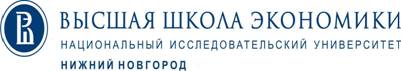 ФОРМАТ ЭКЗАМЕНА для поступающих на программы бакалавриата по очно-заочной и заочной форме НИУ ВШЭ – Нижний Новгород в 2020г